КОНТРОЛЬНО-СЧЁТНЫЙ ОРГАН -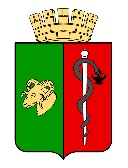 КОНТРОЛЬНО - СЧЕТНАЯ ПАЛАТАГОРОДСКОГО ОКРУГА ЕВПАТОРИЯ РЕСПУБЛИКИ КРЫМадрес:297408, Российская Федерация, Республика Крым, г. Евпатория, пер. Голикова,6 , тел. (36569) 3-10-53, e-mail: ksp_evp@mail.ru, ИНН 9110005512ЗАКЛЮЧЕНИЕ № 05-05/11на проект решения Евпаторийского городского совета Республики Крым«О передаче объектов незавершенного строительства и земельного участка, расположенных по адресу: Республика Крым, г. Евпатория, ул. Киевская, 61, (з/у 61) из собственности муниципального образования городской округ Евпатория Республики Крым в государственную собственность Республики Крым»г. Евпатория                                                                                                   «16» февраля 2024г.В КСП ГО Евпатория РК 15.02.2024 с сопроводительным письмом департамента имущественных и земельных отношений администрации города Евпатории Республики Крым (далее – ДИЗО) поступил проект решения Евпаторийского городского совета «О передаче объектов незавершенного строительства и земельного участка, расположенных по адресу: Республика Крым, г. Евпатория, ул. Киевская, 61, (з/у 61) из собственности муниципального образования городской округ Евпатория Республики Крым в государственную собственность Республики Крым» (далее – проект решения) для подготовки заключения.Представленный проект решения подлежит рассмотрению КСП ГО Евпатория РК в рамках контроля за соблюдением установленного порядка управления и распоряжения имуществом, находящимся в собственности городского округа Евпатория Республики Крым.К проекту решения прилагаются:копия пояснительной записки;копия поручения Главы Республики Крым от 18.10.2022 № 1/01-32/5504;копия договора безвозмездного пользования недвижимым имуществом № 24/3/23 от 24.03.2023;копии выписок ЕГРН;выписки из реестра муниципального имущества муниципального образования городской округ Евпатория Республики Крым от 08.02.2024 №№ 0029-0032;копия письма ГАУ «Распорядительная дирекция имущества Республики Крым» от 15.09.2023г № 01-17/6786/1;копия выписки из ЕГРЮЛ ГАУ «РДИ РК».Суть проекта решения:Проектом решения предлагается передать в государственную собственность Республики Крым из собственности муниципального образования городской округ Евпатория Республики Крым:1.1. Объекты незавершенного строительства, расположенные по адресу: Республика Крым, г. Евпатория, ул. Киевская, 61: - объект незавершенного строительства площадью 7 000 кв.м., кадастровый номер 90:18:010106:81;- объект незавершенного строительства площадью 4 000 кв.м., кадастровый номер 90:18:010106:82;- объект незавершенного строительства площадью 300 кв.м., кадастровый номер 90:18:010106:83.1.2. Земельный участок, общей площадью 34 653 +/- 70 кв.м., кадастровый номер 90:18:010106:590, расположенный по адресу: Республика Крым, г. Евпатория, ул. Киевская, з/у 61.Вторым пунктом проекта решения предлагается поручить администрации города Евпатории Республики Крым предоставить данное решение в Министерство имущественных и земельных отношений Республики Крым.Анализ проекта решения:Проект решения разработан в рамках выполнения поручения Главы Республики Крым от 18.10.2022 № 1/01-32/5504.Согласно пояснительной записке к проекту решения объекты незавершенного строительства, расположенные на земельном участке по адресу: г. Евпатория, ул. Киевская, 61 (незавершенное строительство пансионата для родителей с детьми на 1000 мест), длительное время не используются, разрушаются. Средства на охрану, завершение строительства, содержание и эксплуатацию объекта незавершенного строительства, расположенного по адресу: г. Евпатория, ул. Киевская, 61, в бюджете муниципального образования отсутствуют. Согласно справки ООО «ЖИЛСТРОЙКРЫМ» от 02.10.2021 № 53 только на демонтаж конструкций необходимо 52 000 000,00 рублей.По договору безвозмездного пользования недвижимым имуществом от 20.12.2019 № 51/19 недвижимое имущество, расположенное по адресу: Республика Крым, г. Евпатория, ул. Киевская, д. 61, передавалось ГКУ «Управление имуществом казны Республики Башкортостан» для обеспечения проведения мероприятий по завершению строительства объектов и осуществления деятельности по организации и обеспечению отдыха и оздоровления детей.ГКУ «Управление имуществом казны Республики Башкортостан» не выполнило указанные обязательства, договор безвозмездного пользования был прекращен по истечению срока.По договору безвозмездного пользования недвижимым имуществом от 24.03.2023 № 24/3/23 недвижимое имущество, расположенное по адресу: Республика Крым, г. Евпатория, ул. Киевская, д. 61, с земельным участком (з/у 61) передано ГАУ «РДИ РК» с целью дальнейшей передачи данного имущества из муниципальной собственности муниципального образования городской округ Евпатория в собственность Республики Крым. Согласно пояснительной записке к проекту решения, после принятия в государственную собственность Республики Крым недвижимого имущества по адресу Республика Крым, г. Евпатория, ул. Киевская, 61, будут определены наиболее эффективные меры по дальнейшей реновации объектов.В результате изучения проекта решения и представленных к нему документов установлено следующее.Согласно данным выписок из Единого государственного реестра недвижимости об основных характеристиках и зарегистрированных правах на объект недвижимости в муниципальной собственности находится недвижимое имущество, расположенное по адресу: Республика Крым, г. Евпатория, ул. Киевская, 61:- объект незавершенного строительства общей площадью 7 000 кв.м., кадастровый номер 90:18:010106:81, государственная регистрация права собственности от 06.12.2017 № 90:18:010106:81-90/090/2017-2, кадастровая стоимость на 14.09.2023 – 72 980 025,18 руб.;- объект незавершенного строительства общей площадью 4 000 кв.м., кадастровый номер 90:18:010106:82, государственная регистрация права собственности от 06.12.2017 № 90:18:010106:82-90/090/2017-2, кадастровая стоимость на 14.09.2023 – 31 285 886,32 руб.;- объект незавершенного строительства общей площадью 300 кв.м., кадастровый номер 90:18:010106:83, государственная регистрация права собственности от 06.12.2017 № 90:18:010106:83-90/090/2017-2, кадастровая стоимость на 14.09.2023 – 658 926,88 руб.;- земельный участок (з/у 61) общей площадью 34 653 +/- 70 кв.м., кадастровый номер 90:18:010106:590, государственная регистрация права собственности от 11.02.2021 № 90:18:010106:590-91/017/2021-1, кадастровая стоимость на 11.01.2024 – 52 541 386,62 руб.В соответствии с Постановлением администрации города Евпатории Республики Крым от 24.03.2023 № 788-п «О передаче в безвозмездное пользование Государственному автономному учреждению «Распорядительная дирекция имущества Республики Крым» недвижимого имущества расположенного по адресу: Республика Крым, г. Евпатория, ул. Киевская, 61» вышеуказанное имущество по договору безвозмездного пользования имущества от 24.03.2023 № 24/3/23 было передано с целью дальнейшей передачи данного имущества из муниципальной собственности муниципального образования городской округ Евпатория в собственность Республики Крым.КСП ГО Евпатории РК отмечает, что в соответствии с п. 2 ст. 7 Порядка управления и распоряжения имуществом, находящимся в собственности  муниципального образования городской округ Евпатория, утвержденного решением Евпаторийского городского совета от 05.09.2019 № 1-95/3 (далее – Порядок № 1-95/3) муниципальное имущество может быть передано в безвозмездное пользование на цели, связанные с обслуживанием муниципального имущества, жилого фонда, водопроводных и канализационных сетей, насосных станций, других объектов инженерной инфраструктуры и благоустройства, сетей связи, оказанием управленческих, социально-культурных и почтовых услуг, решение социальных проблем, развитие гражданского общества в Российской Федерации. Основание для передачи в безвозмездное пользование муниципального имущества, указанное в пункте 1 постановления администрации города Евпатории Республики Крым от 24.03.2023 № 788-п и договоре безвозмездного пользования от 24.03.2023 № 24/3/23, отсутствует в перечне оснований для передачи имущества в безвозмездное пользование, указанных в п. 2 ст. 7 Порядка № 1-95/3.В соответствии с пунктами 2 и 3 статьи 11 Порядка № 1-95/3, решения о передаче имущества в собственность субъекта Российской Федерации принимаются Евпаторийским городским советом на основании предложений исполнительных органов государственной власти субъекта Российской Федерации. В соответствии с пунктом 1 статьи 11 Порядка № 1-95/3, передача муниципального имущества в федеральную собственность и собственность субъекта Российской Федерации осуществляется при разграничении полномочий между федеральными органами государственной власти, исполнительными органами государственной власти субъекта Российской Федерации и органами местного самоуправления для обеспечения осуществления полномочий, закрепленных за федеральными органами государственной власти, исполнительными органами государственной власти субъекта Российской Федерации и органами местного самоуправления, а также в иных случаях, предусмотренных законодательством. При согласии субъекта Российской Федерации, в государственную собственность могут быть переданы объекты незавершенного строительства, затраты на содержание, эксплуатацию которых, в том числе консервацию, завершение строительства, отчуждение и иные способы реализации прав собственника, превышают 1 % доходной части бюджета и не могут быть осуществлены за счет средств бюджета городского округа и при отказе в субсидиях (дотациях) из бюджета Республики Крым.ГАУ «РДИ РК» в адрес ДИЗО было направлено письмо от 15.09.2023 № 01-17/6786/1 о согласии на закрепление на праве оперативного управлением имущества, планируемого к передаче.Согласно тексту пояснительной записки к проекту решения, средства на охрану, завершение строительства, содержание и эксплуатацию объекта незавершенного строительства, расположенного по адресу: г. Евпатория, ул. Киевская, 61, в бюджете муниципального образования отсутствуют. В соответствии со справкой ООО «ЖИЛСТРОЙКРЫМ» от 02.10.2021 № 53, только на демонтаж конструкций необходимо 52 000 000,00 руб., что превышает 1 % доходной части бюджета.Согласно данным приложения № 1 к решению о бюджете муниципального образования на 2024 год запланированы налоговые и неналоговые доходы в сумме 1 607 477 940,26 руб., таким образом, расходы на демонтаж конструкций составляют 3,23 % от запланированных налоговых и неналоговых доходов муниципального бюджета на 2024 год, что соответствует критериям, указанным в пункте 1 статьи 11 Порядка № 1-95/3.Согласно п.1 ст. 35 Земельного кодекса Российской Федерации при переходе права собственности на здание, сооружение, находящиеся на чужом земельном участке, к другому лицу оно приобретает право на использование соответствующей части земельного участка, занятой зданием, сооружением и необходимой для их использования, на тех же условиях и в том же объеме, что и прежний их собственник.Постановлением Правительства Российской Федерации от 13.06.2006 № 374 «О перечнях документов, необходимых для принятия решения о передаче имущества из федеральной собственности в собственность субъекта Российской Федерации или муниципальную собственность, из собственности субъекта Российской Федерации в федеральную собственность или муниципальную собственность, из муниципальной собственности в федеральную собственность или собственность субъекта Российской Федерации» (далее – Постановление № 374) утвержден перечень документов, необходимых для принятия решения о передаче имущества из муниципальной собственности в федеральную собственность или собственность субъекта Российской Федерации. Разработчиком проекта решения к проекту решения Евпаторийского городского совета Республики Крым не представлены следующие документы, предусмотренные Постановлением № 374:- предложение органа государственной власти субъекта РФ о передаче в собственность субъекта РФ имущества с обоснованием необходимости осуществления передачи такого имущества и с указанием организации, за которой предлагается закрепление имущества (подпункт «о»);- заверенная в установленном порядке копия устава организации, за которой предлагается закрепление имущества (подпункт «р»).Согласно ч. 3 ст. 11 Порядка управления и распоряжения имуществом, находящимся в собственности муниципального образования городской округ Евпатория Республики Крым, утвержденного решением Евпаторийского городского совета Республики Крым от 05.09.2019 №1-95/3, решения о передаче имущества из муниципальной собственности в федеральную собственность и собственность субъекта Российской Федерации и о даче согласия на прием из федеральной собственности и собственности субъекта Российской Федерации в муниципальную собственность принимаются Евпаторийским городским советом на основании предложений исполнительных органов государственной власти субъектов Российской Федерации. Органом, осуществляющим подготовку документов для передачи имущества из государственной собственности в муниципальную собственность и из муниципальной собственности в государственную собственность, является уполномоченный орган. Передача имущества осуществляется в порядке, установленном законодательством Российской Федерации.	Согласно п. 10 ст. 2 Порядка управления и распоряжения имуществом, находящимся в собственности муниципального образования городской округ Евпатория Республики Крым, утвержденного решения Евпаторийского городского совета Республики Крым от 05.09.2019 №1-95/3, принятие решений о передаче имущества в федеральную или государственную собственность отнесено к полномочиям Евпаторийского городского совета в сфере управления и распоряжения муниципальным имуществом.Вывод:Принятие решения о передаче имущества в государственную собственность относится к полномочиям Евпаторийского городского совета в сфере управления и распоряжения муниципальным имуществом.КСП ГО Евпатория РК рекомендует к принятию данный проект решения после устранения указанных в настоящем Заключении недостатков.Заключение носит рекомендательный характер.Аудитор КСП ГО Евпатория РК                     		                                        А. А. Битовт